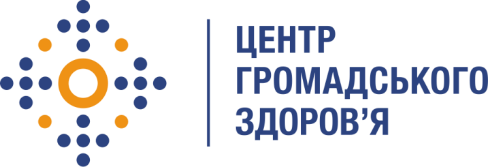 Державна установа 
«Центр громадського здоров’я Міністерства охорони здоров’я України» оголошує конкурс для відбору Фахівця з інформаційних системНазва позиції: Фахівець з інформаційних систем та захисту інформаціїОсновні обов'язки:Адміністрування та технічна підтримка МS 365;Адміністрування інформаційних систем ЦентруЗабезпечення роботи та модернізація локальної мережі;Технічна підтримка веб ресурсів Центру;Облаштування робочих місць співробітників;Опрацювання заявок співробітників через систему HelpDesk.Вимоги до професійної компетентності:Вища освіта (в галузі інформаційних технологій/комп'ютерної інженерії);Досвід налаштування локальної мережі;Досвід налаштування та адміністрування веб серверів IIS, NginxДосвід встановлення та налаштування СУБД MS SQL, Mysql;Досвід встановлення та налаштування операційної системи Windows 7/10/11;Досвід збірки та модернізації комп’ютерної техніки;Бажаний досвід роботи з контейнерами Docker;Бажаний досвід в написанні скриптів PowerShell, Bash;Хороші комунікативні навики;Знання ділової української мови та технічної англійської мови (письмовий, читання документації).Резюме мають бути надіслані електронною поштою на електронну адресу: vacancies@phc.org.ua. В темі листа, будь ласка, зазначте: «403 – 2023 Фахівець з інформаційних систем».Термін подання документів – до 03 листопада 2023 року, реєстрація документів 
завершується о 18:00.За результатами відбору резюме успішні кандидати будуть запрошені до участі у співбесіді. За результатами конкурсу буде відібраний 1 консультант. У зв’язку з великою кількістю заявок, ми будемо контактувати лише з кандидатами, запрошеними на співбесіду. Умови завдання та контракту можуть бути докладніше обговорені під час співбесіди.Державна установа «Центр громадського здоров’я Міністерства охорони здоров’я України»  залишає за собою право повторно розмістити оголошення про вакансію, скасувати конкурс на заміщення вакансії, запропонувати посаду зі зміненими обов’язками чи з іншою тривалістю контракту.